Na temelju članka 118. stavka 2. Zakona o odgoju i obrazovanju u osnovnoj i srednjoj školi te članka 57. Statuta, Školski odbor OŠ Dragutina Domjanića donio je na 44. sjednici održanoj 28. prosinca 2023. godine na prijedlog v. d. ravnateljice slijedeću  ODLUKUI.Donosi se Financijski plan OŠ Dragutina Domjanića za 2024. godinu i projekcije za 2025. i 2026. g. sa slijedećim elementima:ukupno prihodi…………………………. 2.944.933,00 euraukupno rashodi…………………………. 2.950.533,00 euraplanirani višak iz 2023. g. …………………...5.600,00 euraII.Utvrđuje se projekcija Prijedloga financijskog plana za 2025. i 2026. godinu i to:2025. godina, ukupno prihodi 2.764.933,00 eura/ukupno rashodi 2.784.933,00 eura 2026. godina, ukupno prihodi 2.764.933,00 eura/ukupno rashodi 2.784.933,00 euraIII.Financijski plan s projekcijom  prilaže se ovoj odluci kao njezin sastavni dio.							Predsjednica Školskog odbora:							 Tanja Madžarac, mag. cin.								v. r.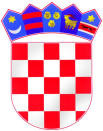 REPUBLIKA HRVATSKAZAGREBAČKA ŽUPANIJAOSNOVNA ŠKOLADRAGUTINA DOMJANIĆASVETI IVAN ZELINAI.Gundulića 2,10380 Sveti Ivan ZelinaTel.fax: 01/206 918,tel:01/2061 109e-mail: osnovna.skola.zelina@zg.t-com.hrKlasa: 007-04/23-02/02Ur.broj: 238-30-31-23-15Sveti Ivan Zelina, 28. 12. 2023.